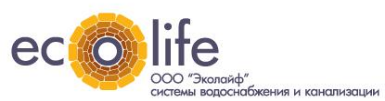 Погреб из пищевого полипропилена KELDER от компании ДЕКА.Компания ДЕКА основана в 2007 году.Погреб из пищевого полипропилена KELDER от компании ДЕКА.Компания ДЕКА основана в 2007 году.Погреб из пищевого полипропилена KELDER от компании ДЕКА.Компания ДЕКА основана в 2007 году.Погреб из пищевого полипропилена KELDER от компании ДЕКА.Компания ДЕКА основана в 2007 году.Погреб из пищевого полипропилена KELDER от компании ДЕКА.Компания ДЕКА основана в 2007 году.Конструктивные особенностиЦилиндрическая форма корпуса, наличие грунтозацепов в основании изделияЦилиндрическая форма корпуса, наличие грунтозацепов в основании изделияЦилиндрическая форма корпуса, наличие грунтозацепов в основании изделияЦилиндрическая форма корпуса, наличие грунтозацепов в основании изделияМатериал  корпусаПищевой полипропилен толщиной Пищевой полипропилен толщиной Пищевой полипропилен толщиной Пищевой полипропилен толщиной ПРЕИМУЩЕСТВАЦилиндрический корпус – равномерно распределяется давление грунтаПищевой полипропиленПолки внутри являются ребрами жесткостиАлюминиевая лестницаДвойная крышка, что защищает от образования наледиТолщина основания пола 10 см., выполнена сотовым полипропиленомЦилиндрический корпус – равномерно распределяется давление грунтаПищевой полипропиленПолки внутри являются ребрами жесткостиАлюминиевая лестницаДвойная крышка, что защищает от образования наледиТолщина основания пола 10 см., выполнена сотовым полипропиленомЦилиндрический корпус – равномерно распределяется давление грунтаПищевой полипропиленПолки внутри являются ребрами жесткостиАлюминиевая лестницаДвойная крышка, что защищает от образования наледиТолщина основания пола 10 см., выполнена сотовым полипропиленомЦилиндрический корпус – равномерно распределяется давление грунтаПищевой полипропиленПолки внутри являются ребрами жесткостиАлюминиевая лестницаДвойная крышка, что защищает от образования наледиТолщина основания пола 10 см., выполнена сотовым полипропиленомВЕНТИЛЯЦИЯПриточно-вытяжная вентиляция за счет перепада высотПриточно-вытяжная вентиляция за счет перепада высотПриточно-вытяжная вентиляция за счет перепада высотПриточно-вытяжная вентиляция за счет перепада высотНЕДОСТАТКИНеобходимость заливки водой, что увеличивает время монтажаНет возможности переставлять полкиНеобходимость заливки водой, что увеличивает время монтажаНет возможности переставлять полкиНеобходимость заливки водой, что увеличивает время монтажаНет возможности переставлять полкиНеобходимость заливки водой, что увеличивает время монтажаНет возможности переставлять полкиКОМПЛЕКТАЦИЯАлюминиевая лестницаСветодиодный автономный светильник Алюминиевая лестницаСветодиодный автономный светильник Алюминиевая лестницаСветодиодный автономный светильник Алюминиевая лестницаСветодиодный автономный светильник Гарантии  на корпус и электрическую часть15 лет гарантия, срок службы более 50 лет.15 лет гарантия, срок службы более 50 лет.15 лет гарантия, срок службы более 50 лет.15 лет гарантия, срок службы более 50 лет.Стандартная линейка ПОГРЕБА (цифра в названии является рабочим объемом модели погреба) KELDER457Стандартная линейка ПОГРЕБА (цифра в названии является рабочим объемом модели погреба) KELDERЦЕНА, рублей186800224800264800Стандартная линейка ПОГРЕБА (цифра в названии является рабочим объемом модели погреба) KELDERРазмеры1750/1750/24202000/2000/24202250/2250/2420Стандартная линейка ПОГРЕБА (цифра в названии является рабочим объемом модели погреба) KELDERВес, кгСтандартная линейка ПОГРЕБА (цифра в названии является рабочим объемом модели погреба) KELDERТемпература зимойПост.температура внутри от  +3 до +8Пост.температура внутри от  +3 до +8Пост.температура внутри от  +3 до +8Стандартная линейка ПОГРЕБА (цифра в названии является рабочим объемом модели погреба) KELDERКоличество полокМОНТАЖАРазметка котлованаСтроительство котлованаВыравнивание дна котлованаУстройство опалубкиМонтаж ЖБ основание или ЖБ блоков. Выравнивание плиты по уровню.Подготовка крепежного комплектаМонтаж погреба в готовый котлован. Проверка по уровню.Утепление погреба листовым утеплителем пеноплекс.Обсыпка погреба осуществляется песком с цементом.Заливка погреба водойРекомендуется утеплять до глубины промерзанияПодключить электрокабель при желании ЗАКАЗЧИКАРазметка котлованаСтроительство котлованаВыравнивание дна котлованаУстройство опалубкиМонтаж ЖБ основание или ЖБ блоков. Выравнивание плиты по уровню.Подготовка крепежного комплектаМонтаж погреба в готовый котлован. Проверка по уровню.Утепление погреба листовым утеплителем пеноплекс.Обсыпка погреба осуществляется песком с цементом.Заливка погреба водойРекомендуется утеплять до глубины промерзанияПодключить электрокабель при желании ЗАКАЗЧИКАРазметка котлованаСтроительство котлованаВыравнивание дна котлованаУстройство опалубкиМонтаж ЖБ основание или ЖБ блоков. Выравнивание плиты по уровню.Подготовка крепежного комплектаМонтаж погреба в готовый котлован. Проверка по уровню.Утепление погреба листовым утеплителем пеноплекс.Обсыпка погреба осуществляется песком с цементом.Заливка погреба водойРекомендуется утеплять до глубины промерзанияПодключить электрокабель при желании ЗАКАЗЧИКАРазметка котлованаСтроительство котлованаВыравнивание дна котлованаУстройство опалубкиМонтаж ЖБ основание или ЖБ блоков. Выравнивание плиты по уровню.Подготовка крепежного комплектаМонтаж погреба в готовый котлован. Проверка по уровню.Утепление погреба листовым утеплителем пеноплекс.Обсыпка погреба осуществляется песком с цементом.Заливка погреба водойРекомендуется утеплять до глубины промерзанияПодключить электрокабель при желании ЗАКАЗЧИКАОСОБЕННОСТИ МОНТАЖАЗаливка водой при монтаже. И последующая откачка через неделю.Заливка водой при монтаже. И последующая откачка через неделю.Заливка водой при монтаже. И последующая откачка через неделю.Заливка водой при монтаже. И последующая откачка через неделю.СТОИМОСТЬ МОНТАЖНЫХ РАБОТСредняя стоимость монтажа от 50000 до 120000 рублей с учетом всех необходимых материаловСредняя стоимость монтажа от 50000 до 120000 рублей с учетом всех необходимых материаловСредняя стоимость монтажа от 50000 до 120000 рублей с учетом всех необходимых материаловСредняя стоимость монтажа от 50000 до 120000 рублей с учетом всех необходимых материаловОсновные вопросы  клиентов